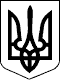 Справа № 487/3746/17                        Провадження № 2/487/2026/17РІШЕННЯІМЕНЕМ УКРАЇНИ17.10.2017 року                         Заводський районний суд м. Миколаєва в складі:           головуючого судді                    Кузьменко В.В.,           при секретарі                               Каламурза О.В.,     розглянувши у відкритому судовому засіданні в Заводському районному суді м.Миколаєва цивільну справу за позовом ОСОБА_1 до Миколаївської міської ради про встановлення факту постійного проживання і визнання права власності на частку нерухомого майна в порядку спадкування за законом,ВСТАНОВИВ:18.07.2017 року позивач звернувся до Заводського районного суду м. Миколаєва з позовом до Миколаївської міської ради, в якому просив встановити факт постійного проживання ОСОБА_1 разом із вітчимом ОСОБА_2 та визнати за ним право власності на ? частку квартири АДРЕСА_1 після смерті ОСОБА_2Позивач в судове засідання не з'явився, про час і місце розгляду справи був повідомлений належним чином. До суду надійшла заява його представника адвоката Долгової Л.В., в якій представник просила задовольнити позовні вимоги та справу слухати без її участі.Представник відповідача Гайбатова З.Н. в судове засідання не з'явилась, про час і місце розгляду справи була повідомлена належним чином, надала суду заяву, в якій просила розглядати справу без її участі.17 жовтня 2017 року, на адресу суду надійшла заява представника позивача ОСОБА_1 адвоката Долгової Л.В.  про залишення без розгляду позовних вимог в частині визнання права власності на ? частку квартири АДРЕСА_1.Суд, дослідивши матеріали справи, заслухавши пояснення представника позивача, вважає вимоги такими, що підлягають задоволенню.Відповідно до ч. 3 ст. 10 ЦПК України, кожна сторона повинна довести ті обставини, на які вона посилається як на підставу своїх вимог або заперечень, крім випадків, встановлених цим Кодексом.Судом встановлено, що мати позивача ОСОБА_5 зареєструвала шлюб з ОСОБА_2, що підтверджується витягом з Державного реєстру актів цивільного стану громадян про державну реєстрацію шлюбу із зазначенням відомостей про другого з подружжя № 00012772486 від 19.09.2013 року.Позивач разом з матір'ю та ОСОБА_2 проживали однією сім'єю з 2000 року і до моменту смерті останньогов квартирі АДРЕСА_1.Оскільки мати позивача із вітчимом були особами похилого віку, то позивач в своєму позові зазначає, що піклувався про них та доглядав їх до кінця життя. З позовної заяви вбачається, що між позивачем та ОСОБА_2 були теплі родинні відносини як у батька із сином.Крім того, після смерті ОСОБА_2 ІНФОРМАЦІЯ_1, позивач взяв на себе всі фінансові зобов'язання.Як вбачається з матеріалів справи, згідно відповіді на адвокатський запит №3 Киря'ківкої сільської ради Миколаївського району Миколаївської області, ОСОБА_2 був зареєстрований на момент смерті в АДРЕСА_7. На момент смерті із ним ніхто не був зареєстрований.Крім того, згідно матеріалів справи, ОСОБА_2 дійсно був зареєстрований за іншою адресою, але фактичне його проживання відбувалося у АДРЕСА_1.Факт проживання позивача з ОСОБА_2 однією сім'єю з 2000 року по 29.03.2007 р. АДРЕСА_1, підтверджується актом про проживання від 26.05.2017р., посвідченим ЖЕК № 3 «Бриз». Встановлено, що позивач прожив разом із спадкодавцем однією сім'єю більше ніж 7 років, вони були пов'язані спільним побутом, мали спільний бюджет, взаємні права та обов'язки.Також, в судовому засіданні було з'ясовано, що позивач, бажаючи реалізувати свої права як спадкоємця, на спадщину після смерті вітчима ОСОБА_2, а саме на ? частину квартири, яку ОСОБА_2 прийняв, але не встиг оформити після смерті дружини ІНФОРМАЦІЯ_2 ОСОБА_5, звернувшись до Третьої миколаївської державної нотаріальної контори, звернувся до нотаріуса Четвертої Миколаївської державної нотаріальної контори із заявою про прийняття спадщини, однак йому було відмовлено та надано роз'яснення від 15.06.2017р. № 688/02-17 про відсутність підстав для видачі Свідоцтва про право на спадщину (відсутність родинних відносин та проживання (реєстрації) зі спадкодавцем на момент смерті).З огляду на вище зазначені факти, позивач був змушений звернутися до суду для встановлення факту проживання однією сім'єю із вітчимом. Встановлення факту проживання однією родиною має для нього юридичне значення, оскільки надасть йому можливість оформити спадщину.В процесі розгляду справи було з?ясовано, що спадкова справа після смерті ІНФОРМАЦІЯ_1 ОСОБА_2 не заводилася. Спадкоємців інших черг, які б прийняли спадщину, окрім позивача немає.Отже, суд приходить до висновку, що виходячи зі змісту положень ст.3 СК України, ОСОБА_1 та ОСОБА_2 мали ознаки однієї сім'ї, створеної на підставах, не заборонених законом і таких, що не суперечать моральним засадам суспільства.Відповідно до ч. 2 ст. 3 СК України передбачено, що сім'ю складають особи, які спільно проживають, пов'язані спільним побутом, мають взаємні права та обов'язки, а також те, що сім'я створюється на підставах, не заборонених законом і таких, що не суперечать моральним засадам суспільства.Сім'я створюється на підставі: шлюбу, кровного споріднення, усиновлення, а також на інших підставах, не заборонених законом і таких, що не суперечать моральним засадам суспільства.Відповідно до п.21 постанови Пленуму Верховного суду України «Про судову практику у справах про спадкування» № 7 від 30.05.2008 року, при вирішенні спору про право на спадщину осіб, які проживали зі спадкодавцем однією сім'єю не менш як п'ять років до часу відкриття спадщини (четверта черга спадкоємців за законом), судам необхідно враховувати правила частини другої статті 3 СК про те, що сім'ю складають особи, які спільно проживають, пов'язані спільним побутом, мають взаємні права та обов'язки. Зазначений п'ятирічний строк повинен виповнитися на момент відкриття спадщини і його необхідно обчислювати з урахуванням часу спільного проживання зі спадкодавцем однією сім'єю.  На підставі викладеного, керуючись ст. 1264 ЦК України, Постановою Пленуму Верховного Суду України «Про судову практику у справах про спадкування» №7 від 30.05.2008 року; ст.ст. 60, 179, 212, 214, 215, 256-259 ЦПК України, суд,-В И Р І Ш И В:Позов ОСОБА_1 до Миколаївської міської ради про встановлення факту проживання однією сім'єю - задовольнити.Встановити факт проживання однією сім'єю ОСОБА_1 із вітчимом ОСОБА_2, який помер ІНФОРМАЦІЯ_1, в період із 2000 року і до ІНФОРМАЦІЯ_1 за адресою: АДРЕСА_1.Рішення суду може бути оскаржено в апеляційному порядку шляхом подачі до судової палати у цивільних справах апеляційного суду Миколаївської області через Заводський районний суд м. Миколаєва протягом десяти днів з моменту отримання копії рішення, апеляційної скарги.У разі неподання особами, які беруть участь у справі протягом десяти днів з моменту отримання копії даного рішення апеляційної скарги, рішення суду набирає законної сили.Суддя Заводського районного судум. Миколаєва                                                                                              В.В.Кузьменко